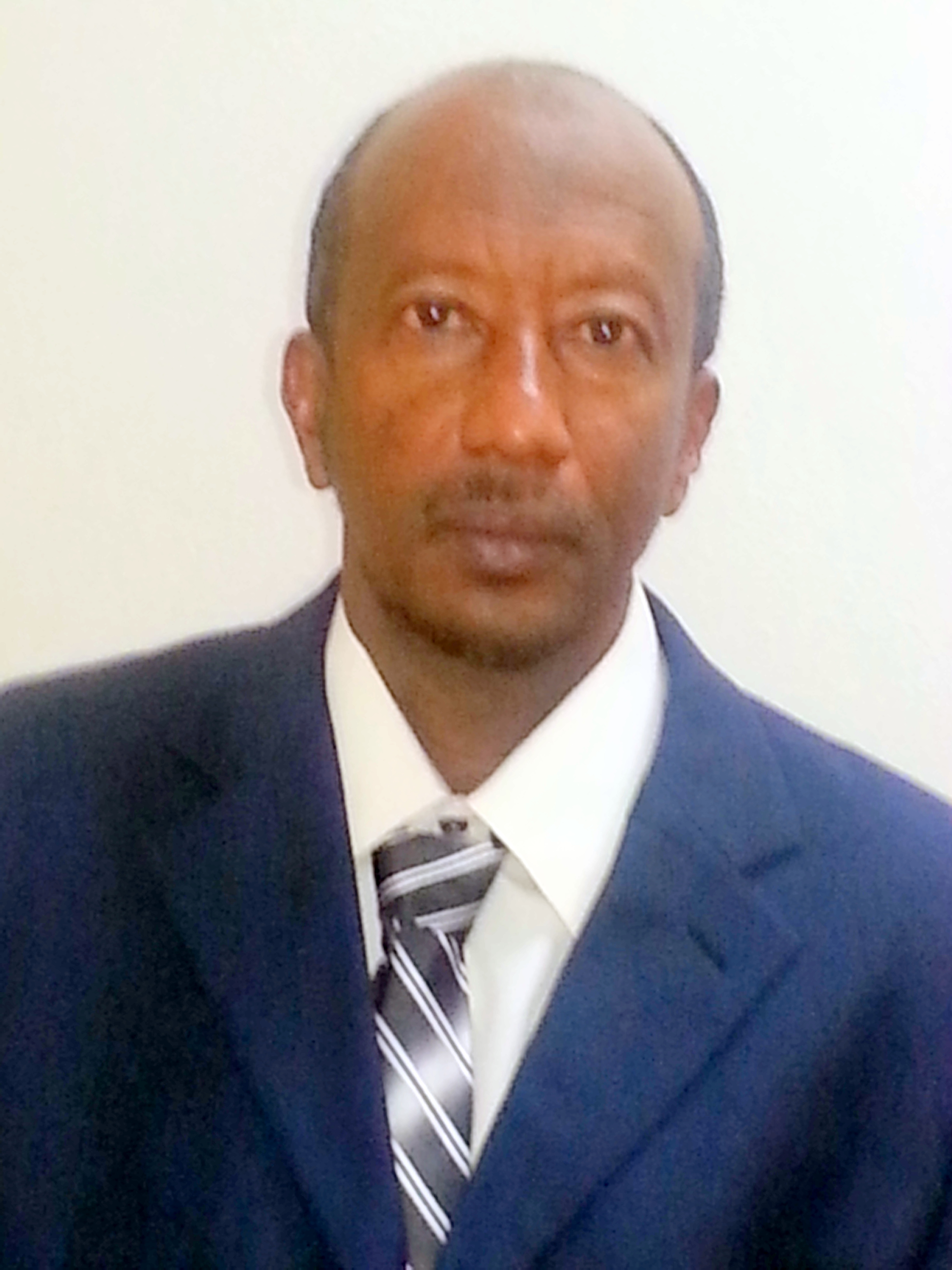 CURRICULUM VITAEA: Personal InformationName: 		--Ali Hamza Ali HamzaSpecialization :	Applied LinguisticsHighest Degree :	Master in ELTAcademic Rank: 	Language InstructorEmail	:		alihamzan2@gmail.comB: Qualifications-Bachelor in Education –in English Language TeachingMaster Degree in Applied Linguistics –English Language TeachingC: Teaching experience at the university:--Six YearsD: Publications:E: Committees-Planning Committee –Community Service CommitteeF: Community Service-A member of Community Service and I participated in presentations G: Courses taughtGrammar 143, Writing 141 , Listening & Speaking 142, Reading 140, General English 150 , Technical Professional Writing151H: Membership of scientific societiesI: Training Course Applications of Cloud Computing-, Structure and Administration of Researching TeamJ: Conferences, workshops and symposiaThe role of university in community service , The effective ways for teaching grammar, Discrete and integrated skills, Reading Challenges.